КАРТЫРАЗВИТИЯДЕТЕЙот 0 до 3Индивидуальная карта развитияФамилия, имя	ребенкаПолДата рождения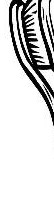 Выводы и рекомендацииШаги развитияВозраст (в месяцах)Возраст (в месяцах)Возраст (в месяцах)Возраст (в месяцах)Возраст (в месяцах)Возраст (в месяцах)Возраст (в месяцах)Возраст (в месяцах)Возраст (в месяцах)Возраст (в месяцах)Возраст (в месяцах)Возраст (в месяцах)Возраст (в месяцах)Возраст (в месяцах)Возраст (в месяцах)Возраст (в месяцах)Возраст (в месяцах)Возраст (в месяцах)Возраст (в месяцах)Шаги развития1-й год1-й год1-й год1-й год1-й год1-й год1-й год1-й год1-й год1-й год1-й год2-й год2-й год2-й год2-й год3-й год3-й год3-й год3-й годШаги развития234567891011121518212427303336ССоциально-коммуникативное развитиеСоциально-коммуникативное развитиеСоциально-коммуникативное развитиеСоциально-коммуникативное развитиеСоциально-коммуникативное развитиеСоциально-коммуникативное развитиеСоциально-коммуникативное развитиеСоциально-коммуникативное развитиеСоциально-коммуникативное развитиеСоциально-коммуникативное развитиеСоциально-коммуникативное развитиеСоциально-коммуникативное развитиеСоциально-коммуникативное развитиеСоциально-коммуникативное развитиеСоциально-коммуникативное развитиеСоциально-коммуникативное развитиеСоциально-коммуникативное развитиеСоциально-коммуникативное развитиеСоциально-коммуникативное развитиеСоциально-коммуникативное развитиеС1• Эмоционально-личностная сфера• Эмоционально-личностная сфера• Эмоционально-личностная сфера• Эмоционально-личностная сфера• Эмоционально-личностная сфера• Эмоционально-личностная сфера• Эмоционально-личностная сфера• Эмоционально-личностная сфера• Эмоционально-личностная сфера• Эмоционально-личностная сфера• Эмоционально-личностная сфера• Эмоционально-личностная сфера• Эмоционально-личностная сфера• Эмоционально-личностная сфера• Эмоционально-личностная сфера• Эмоционально-личностная сфера• Эмоционально-личностная сфера• Эмоционально-личностная сфера• Эмоционально-личностная сфера• Эмоционально-личностная сфера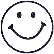 С1.1.Реагирует на лица людейС1.2. Выражает первичные эмоции, проявляющиеся ввыражении лица (улыбается)С1.3. Поддерживает зрительный контактС1.4.Выражает свои чувства при помощи звуковС1.5.Узнает близких людейС1.6.Проявляет ответную реакцию на эмоциональноесостояние взрослогоС1.7.Четко выражает свои эмоции (радуется, сердится,реагирует плачем на резкий голос взрослого)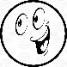 С1.8.Проявляет разнообразные мимические,двигательные, голосовые реакции в соответствии со своим эмоциональным состояниемС1.9.Выражает удивление/восторгС1.10.Проявляет радость/огорчение, связанные ссамостоятельными игровыми действиямиС1.11.Начинает понимать эмоциональные состояниядругого человекаС1.12.Сопереживает, сочувствует другимС1.13.Проявляет сочувствие героям сказок, рассказов,мультфильмовС1.14.Определяет и выражает словами чувства другогоребенка («Аня боится», «Дима радуется»)С1.15.Различает поощрение и порицание своих действийвзрослымиС1.16.Проявляет чувство стыдаС1.17.Проявляет чувство гордости за себя (быстрее всеходелся)С1.18.Говорит о себе самом в первом лице – «я»С1.19.Проявляет настойчивость в достижениирезультата своих действий без помощи взрослогоС1.20.Может возобновлять прерванные действияС1.21.Проявляет терпение и усидчивость (можетвыполнять монотонные действия)С2• Сфера коммуникации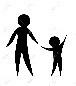 С2.1.Инициирует общение со взрослым, привлекая еговнимание голосом или движениемС2.2.Реагирует действиями или эмоциями на общение со взрослыми (улыбается, активно двигает руками иногами, протягивает руки к взрослому)С2.3.Реагирут на свое имяС2.4.Ищет утешения, если чем-то расстроенС2.5.Выполняет простые просьбы («дай», «возьми»,«помаши ручкой»)С2.6.Следует указаниям взрослогоС2.7.Пытается подражать действиям взрослыхС2.8.Стремиться привлечь взрослого к совместнымдействиям/игре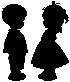 С2.9.Наблюдает за другими детьмиС2.10.Привлекает внимание другого ребенка голосом,движениемС2.11.Играет «рядом» со сверстникамиС2.12.Защищает свою собственностьС2.13.Включается в игру с другими детьми (прятки,догонялки)С2.14.Обменивается игрушками с другими детьмиС2.15.Проявляеи готовность помочь сверстникуС2.16.Делится с другими игрушками, угощениемС2.17.Выделяет среди сверстников тех, с кем емубольше всего нравится общаться, игратьС2.18.Наблюдает за действиями сверстников иподражает имС2.19.Устанавливает контакт с незнакомыми детьмиС3• Сфера жизненной практики• Сфера жизненной практики• Сфера жизненной практики• Сфера жизненной практики• Сфера жизненной практики• Сфера жизненной практики• Сфера жизненной практики• Сфера жизненной практики• Сфера жизненной практики• Сфера жизненной практики• Сфера жизненной практики• Сфера жизненной практики• Сфера жизненной практики• Сфера жизненной практики• Сфера жизненной практики• Сфера жизненной практики• Сфера жизненной практики• Сфера жизненной практики• Сфера жизненной практики• Сфера жизненной практики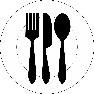 С3.1.Внимательно рассматривает свои рукиС3.2.Берет в рот твердые продуктыС3.3.Держит бутылочку двумя руками без помощивзрослогоС3.4.Пытается самостоятельно есть ложкойС3.5.Пьет из чашкиС3.6.Уверенно есть ложкой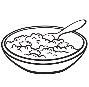 С3.7.Пытается есть вилкойС3.8.Пытается есть и пить самостоятельноС3.9.Пользуется салфеткой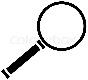 С3.10.Указывает на части тела в ответ на вопросвзрослогоС3.11.Узнает сам себя в зеркалеС3.12.Употребляет свое имя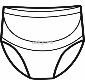 С3.13.Проситься на горшокС3.14.Самостоятельно пользуется горшкомС3.15.В основном контролирует мочевой пузырьС3.16.В основном контролирует кишечникС3.17.Знает назначение бытовых предметов (расчески,щетки, полотенца)С3.18.Обращается за помощью к взрослому для того,чтобы помыли ему руки, почистили зубыС3.19.Самостоятельно моет рукиС3.20.Самостоятельно умывается и чистит рукиС3.21.Самостоятельно пользуется расческой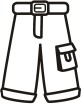 С3.22.Обращается за помощью к взрослому, чтобы емупомогли раздеться/одетьсяС3.23.Знает, где храниться его одежда и обувь, приноситих тудаС3.24.Может самостоятельно раздетьсяС3.25.Самостоятельно расстегиваетпуговицы/молнию/липучкиС3.26.Пытается самостоятельно одеваться (может надетьноски, футболку, свитер, штанишки, шапку)С3.27.Самостоятельно застегиваетпуговицы/молнию/липучкиС3.28.Пытается самостоятельно приготовить еду (налитьмолоко в стакан, положить сыр на хлеб, насыпь сахар вчай)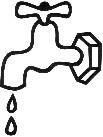 С3.29.Самостоятельно моет чашку, блюдце, ложкиС3.30.Поливает цветыС3.31 Пытается самостоятельно протиратьпыль/подметать полППознавательное развитиеПознавательное развитиеПознавательное развитиеПознавательное развитиеПознавательное развитиеПознавательное развитиеПознавательное развитиеПознавательное развитиеПознавательное развитиеПознавательное развитиеПознавательное развитиеПознавательное развитиеПознавательное развитиеПознавательное развитиеПознавательное развитиеПознавательное развитиеПознавательное развитиеПознавательное развитиеПознавательное развитиеПознавательное развитие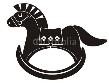 П1.С интересом рассматривает игрушки и другиепредметыП2.Следит за перемещением предметовП3.прислушивается к звукам, издаваемым игрушками,окружающими предметамиП4.Берет предметы/игрушки в руки, обследует ихП5.Запоминает игрушки/предметыП6.Может найти предмет среди другихП7.Узнает предметы на картинках (может показать их попросьбе взрослого)П8.Заменяет предметы символами (использует символыв игре)П9.Может выбрать из ряда картинок двеодинаковые/похожие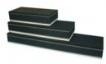 П10.Различает понятия «большой», «маленький»П11.Различает понятия «один», «мало», «много»,«ничего»П12.Может выделить количество «один», «много»П13.Понимает соотношение «больше-меньше»П14.Различает понятия «длинный», «короткий»П15.Проводит сравнения «длиннее-короче», используяприем наложенияП16.Знает понятие «половина» (половина яблока)П17.Различает понятия «быстро», «медленно»П18.Различает понятия «вверху», «внизу», «впереди»,«позади»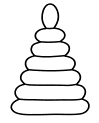 П19.Различает тактильные свойства предметов (мягкий,твердый, колючий, гладкий)П20.Различает размеры предметов, может сортироватьпредметы по размеруП21.Различает форму предметов, может сортироватьпредметы по форме (4-6 форм)П22.Различает цвет предметов, может сортироватьпредметы по цвету (основные цвета)П23.Выстраивает последовательность из предметов(например, от меньшего к большему)П24.Подбирает и подгоняет формы друг под друга(вставляет шаблоны форм в прорези)П25.Различает вес предметов (тяжелый, легкий)П26.Классифицирует предметы по двум признакамП27.Пытается определить назначение предметовП28.Пытается установить принцип действия предметовопытным путемП29.Проявляет интерес к устройству предметовП30.Различает материалы, из которых изготовлены предметы (деревянный, бумажный, стеклянный,металлический)П31.Сортирует предметы по категориям (фрукты,посуда, цветы и т.п.)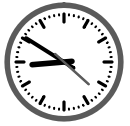 П32.Понимает ход времени в распорядке дня (утро-день-вечер-ночь)П33.Знает названия времен года, главные различиямежду нимиП34.Знает и различает по внешнему виду некоторыеовощи и фрукты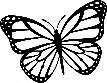 П35.Различает отдельные явления природы (снег, дождь,град, ветер)П36.Знает и называет некоторых животныхП37.Наблюдает за птицами, насекомыми, рыбками ваквариумеП38.Знает названия некоторых цветов/деревьев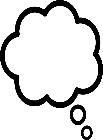 П39.Знает имена членов своей семьиП40.Знает название своего городаП41.Згает название улицы, на которой живетРРечевое развитиеРечевое развитиеРечевое развитиеРечевое развитиеРечевое развитиеРечевое развитиеРечевое развитиеРечевое развитиеРечевое развитиеРечевое развитиеРечевое развитиеРечевое развитиеРечевое развитиеРечевое развитиеРечевое развитиеРечевое развитиеРечевое развитиеРечевое развитиеРечевое развитиеРечевое развитие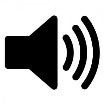 Р1.Реагирует на человеческую речьР2.Гулит (звуки «ооо», «ааа»)Р3.вокализирует/лепечетР4.Ясно понимает свое имяР5.Адекватно реагирует на слова и фразы, которыесопровождаются жестами и мимикой («Где мама?»)Р6.Знает названия окружающих предметов и игрушек,показывает их по просьбе взрослогоР7.Повторяет цепочки звуков («ба-ба-ба»)Р8.Подражает звукамР9.Произносит сочетания слоговР10.Имитирует словаР11.Произносит слоги/слогосочетания, соотнося их сконкретным лицом, действием, предметомР12.Осознанно использует слова «мама», «папа»Р13.Говорит не менее 12 словР14.Говорит не менее 30-40 словР15.Комбинирует словаР16.Понимает слова, обозначающие способыпередвижения («бегает», «летает», «плавает»)Р17.Говорит о своих действияхР18.Может выражать просьбы и желанияР19.Использует в речи различные интонацииР20.Строит короткие предложения из 2-3 слов(«телеграфная речь»)Р21.Говорит до 300 словР22.Строит отдельные предложения из 4 и более словР23.Сопровождает действия речьюР24.Во время игры разговаривает сам с собойР25.Употребляет имена прилагательныеР26.Говорит целыми предложениями из 3 и более словР27.Употребляет глаголыР28.Пытается строить сложные предложенияР29.Пытается рассказывать о каких-либо событияхР30.Говорит понятно (не только для близких людей, но ипосторонних)Р31.Спрашивает: «Почему?»Р32.Пытается объяснять причины событий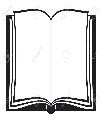 Р33.Охотно слушает детские стишки, потешкиР34.Охотно слушает сказки, истории, рассказыР35.Заучивает короткие стишки с помощью взрослогоР36.Говорит о том, что видит на картинкеР37.Пытается пересказывать сказки, истории, рассказыР38.Может устанавливать связь между историями,рассказами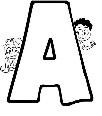 Р39.Проявляет интерес к буквам как символам,отражающим определенную информациюР40.Знает и различает начертания некоторых буквР41.Складывает из букв свое имяХХудожественно-эстетическое развитиеХудожественно-эстетическое развитиеХудожественно-эстетическое развитиеХудожественно-эстетическое развитиеХудожественно-эстетическое развитиеХудожественно-эстетическое развитиеХудожественно-эстетическое развитиеХудожественно-эстетическое развитиеХудожественно-эстетическое развитиеХудожественно-эстетическое развитиеХудожественно-эстетическое развитиеХудожественно-эстетическое развитиеХудожественно-эстетическое развитиеХудожественно-эстетическое развитиеХудожественно-эстетическое развитиеХудожественно-эстетическое развитиеХудожественно-эстетическое развитиеХудожественно-эстетическое развитиеХудожественно-эстетическое развитиеХудожественно-эстетическое развитиеХ1• Музыка и танец• Музыка и танец• Музыка и танец• Музыка и танец• Музыка и танец• Музыка и танец• Музыка и танец• Музыка и танец• Музыка и танец• Музыка и танец• Музыка и танец• Музыка и танец• Музыка и танец• Музыка и танец• Музыка и танец• Музыка и танец• Музыка и танец• Музыка и танец• Музыка и танец• Музыка и танец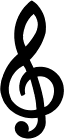 Х1.1.Внимательно слушает детские песенки и музыкуХ1.2.Прислушивается к звукам, издаваемымиразличными музыкальными инструментамиХ1.3.Узнает знакомые мелодииХ1.4.Подражает звукам музыкальных инструментовХ1.5.Пытается играть на доступных детскихмузыкальных инструментахХ1.6.Поет вместе с другими детьми на музыкальныхзанятиях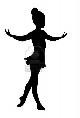 Х1.7.Хлопает в ладоши в такт музыкеХ1.8.Выполняет заданные движения под музыкуХ1.9.Произвольно двигается под музыку (фантазийныйтанец)Х2• Изобразительное искусство, конструирование и моделирование• Изобразительное искусство, конструирование и моделирование• Изобразительное искусство, конструирование и моделирование• Изобразительное искусство, конструирование и моделирование• Изобразительное искусство, конструирование и моделирование• Изобразительное искусство, конструирование и моделирование• Изобразительное искусство, конструирование и моделирование• Изобразительное искусство, конструирование и моделирование• Изобразительное искусство, конструирование и моделирование• Изобразительное искусство, конструирование и моделирование• Изобразительное искусство, конструирование и моделирование• Изобразительное искусство, конструирование и моделирование• Изобразительное искусство, конструирование и моделирование• Изобразительное искусство, конструирование и моделирование• Изобразительное искусство, конструирование и моделирование• Изобразительное искусство, конструирование и моделирование• Изобразительное искусство, конструирование и моделирование• Изобразительное искусство, конструирование и моделирование• Изобразительное искусство, конструирование и моделирование• Изобразительное искусство, конструирование и моделирование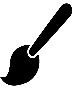 Х2.1.Рассматривает картинкиХ2.2.Обводит пальчиком нарисованные изображенияХ2.3.Рисует простые изобразительные формыкарандашомХ2.4.Рисует различные изобразительные формыкарандашом, фломастером или мелкомХ2.5.Подбирает подходящие цвета по образцуХ2.6.Раскрашивает простые изобразительные формы карандашами, фломастерами (пытается попасть вконтур)Х2.7.Пытается пользоваться краскамиХ2.8.Раскрашивает простые изобразительные формыкраскамиХ2.9.Рисует простые изображения краскамиХ2.10.Пытается раскрашивать сложныеизобразительные формыХ2.11.Отображает в рисунке заданную темуХ2.12.Отображает в рисунке придуманный им самимсюжет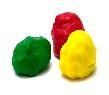 Х2.13.Лепит из пластилина/глины простые заданныеформыХ2.14.Пытается лепить из пластилина/глины цветы,фигурки животных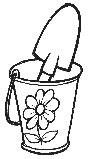 Х2.15.Делает куличики из пескаХ2.16.Строит простые формы из песка (пирамидка,горка)Х2.17.Пытается строить сложные формы и объекты изпеска (домик, забор, башня)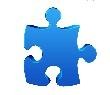 Х2.18.Самостоятельно играет с кубиками (строит что-тоне по образцу)Х2.19.Строит из кубиков заданный объектХ2.10.Может собрать простой пазл из 6-8 частейХ2.21.Дополняет начатую мозайку по образцуХ2.22.Самостоятельно складывает простую мозайкуХ2.23.Собирает детали простого конструктора впредметы (домик, подъемный кран)ФФизическое развитиеФизическое развитиеФизическое развитиеФизическое развитиеФизическое развитиеФизическое развитиеФизическое развитиеФизическое развитиеФизическое развитиеФизическое развитиеФизическое развитиеФизическое развитиеФизическое развитиеФизическое развитиеФизическое развитиеФизическое развитиеФизическое развитиеФизическое развитиеФизическое развитиеФизическое развитиеФ1• Крупная моторика• Крупная моторика• Крупная моторика• Крупная моторика• Крупная моторика• Крупная моторика• Крупная моторика• Крупная моторика• Крупная моторика• Крупная моторика• Крупная моторика• Крупная моторика• Крупная моторика• Крупная моторика• Крупная моторика• Крупная моторика• Крупная моторика• Крупная моторика• Крупная моторика• Крупная моторика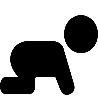 Ф1.1.Поднимает голову и грудь, держит голову прямоФ1.2.Переворачивается с бока на бокФ1.3.Переворачивается со спины на живот и обратноФ1.4.Сидит без поддержкиФ1.5.Ползает в различных направленияхФ1.6.Передвигается на четверенькахФ1.7.Поднимается на ноги, держась за опору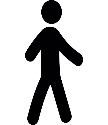 Ф1.8.Стоит с поддержкойФ1.9.Стоит свободно без поддержкиФ1.10.Ходит с помощью взрослыхФ1.11.Ходит самостоятельноФ1.12.ПриседаетФ1.13.БегаетФ1.14.Подпрыгивает на месте, отталкиваясь двумяногамиФ1.15.Перепрыгивает через черту (веревочку)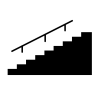 Ф1.16.Перелезает через небольшие препятствияФ1.17.Преодолевает ступенькуФ1.18.Поднимается и спускается по лестницеприставными шагамиФ1.19.Поднимается и спускается по лестницепеременными шагамиФ1.20.Лазает по лестнице (спортивной, игровой)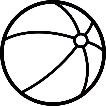 Ф1.21.Катит мячФ1.22.Бросает мячФ1.23.Толкает мяч ногойФ1.24.Подбрасывает мяч над головой двумя рукамиФ1.25.Ловит мяч активным захватом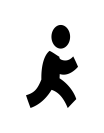 Ф1.26.Хлопает в ладошиФ1.27.Координирует движения рук и ног в такт (хлопаетв ладоши и притопывает ногами)Ф1.28.Может ходить по линииФ1.29.Удерживает равновесие, стоя на одной ноге до 10-15 секундФ1.30.Выполняет заданные упражнения во времязарядкиФ1.31.Скатывается с горкиФ1.32.Катается на трехколесном велосипеде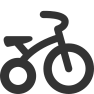 Ф1.33.Катается на лыжах/конькахФ1.34.Самостоятельно раскачивается на качеляхФ2• Мелкая моторика• Мелкая моторика• Мелкая моторика• Мелкая моторика• Мелкая моторика• Мелкая моторика• Мелкая моторика• Мелкая моторика• Мелкая моторика• Мелкая моторика• Мелкая моторика• Мелкая моторика• Мелкая моторика• Мелкая моторика• Мелкая моторика• Мелкая моторика• Мелкая моторика• Мелкая моторика• Мелкая моторика• Мелкая моторика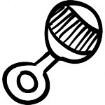 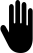 Ф2.1.Удерживает кольцоФ2.2.Хватает предмет (погремушку)Ф2.3.Берет предмет, применяя ладонный захватФ2.4.Берет предмет, находящийся на расстоянии,вытянутой рукиФ2.5.Перекладывает предмет из одной руки в другуюФ2.6.Берет предмет, применяя «пинцетный захват»(большим и указательным пальцами)Ф2.7.Держит в руке несколько предметов одновременноФ2.8.Вставляет один предмет в другой (например,шарик в стакан)Ф2.9.Ставит несколько кубиков друг на другаФ2.10.Складывает и соединяет предметы (матрешка, 2-3кольца пирамидки)Ф2.11.Разбирает и собирает пирамидку из 5-7 колецФ2.12.Закручивает и откручивает предметыФ2.13.Вынимает предметы из упаковки/емкости искладывает их обратно (кубики в коробку)Ф2.14.Вдевает веревку в кольцоФ2.15.Нанизывает крупные бусины или пуговицы нанитку (шнурок)Ф2.16.Переливает жидкость из одной емкости в другуюФ2.17.Использует «щипковый захват» для действий смелкими предметамиФ2.18.Раскладывает и складывает мелкие предметы илидетали предметов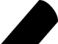 Ф2.19.Держит пальцами карандаш или мелокФ2.20.Рисует каракулиФ2.21.Рисует прямую линию по образцуФ2.22.Рисует круг по образцу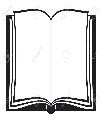 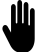 Ф2.23.Перелистывает страницы книги по однойФ2.24.Разворачивает небольшой предмет (конфету)Ф2.25.Сгибает лист/полоску бумагиВозрастнойпериод (мес.)Выводы и рекомендации по корректировке траектории развития (принеобходимости)Ф.И.О. и должностьнаблюдателя369121518212427303336